Bijlage 6:  Format Plan van aanpak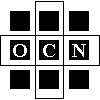 Naam van de leerling:Geboortedatum:Klas of groep:Centrale vraag van de leerling:Relevante gegevens m.b.t. de vraag:  (Verwijs o.a. naar kwadrantmodel)Doel / doelen: (Formuleer deze concreet en SMART en besprek met de leerling)Voorbereiding door de docent:(wat is er nodig, wat moet jij vooraf geregeld hebben, welke condities)Uitvoering:(Wat gaat de docent doen in de les, formuleer concrete handelingen/handelingsadviezen. Ga op zoek in de literatuur en onderbouw ze! Minimaal 3 bronnen)Evaluatie:(Doelen behaald en besproken met de leerling?; hoe ga je evalueren met leerling en op basis van welke criteria?)